Your recent request for information is replicated below, together with our response.Please provide figures for the total police officers employed by ethnicity (if stated by the officer). Example 1200 white Irish, 5000 white ScottishIn response to your request, please find below the relevant data.  There is no requirement for staff to provide their personal sensitive information and this is done a voluntary basis. Our staff are given the option of Choose not to Disclose.Please note that this data is for the period 1 April 2021 to 31 March 2022.Ethnic origin categories are as follows:-BME - Mixed or Multiple Ethnic Group, Asian Pakistani, Asian Indian, Asian Bangladeshi, Asian Chinese, Asian Other, African, African Other, Caribbean, Black, Caribbean or Black Other, Arab and Other Ethnic Group. White Minority - White Irish, White Gypsy/Traveller, White Polish and White Other.All Other White British - White English, White Northern Irish, White Welsh and White Other British.If you require any further assistance please contact us quoting the reference above.You can request a review of this response within the next 40 working days by email or by letter (Information Management - FOI, Police Scotland, Clyde Gateway, 2 French Street, Dalmarnock, G40 4EH).  Requests must include the reason for your dissatisfaction.If you remain dissatisfied following our review response, you can appeal to the Office of the Scottish Information Commissioner (OSIC) within 6 months - online, by email or by letter (OSIC, Kinburn Castle, Doubledykes Road, St Andrews, KY16 9DS).Following an OSIC appeal, you can appeal to the Court of Session on a point of law only. This response will be added to our Disclosure Log in seven days' time.Every effort has been taken to ensure our response is as accessible as possible. If you require this response to be provided in an alternative format, please let us know.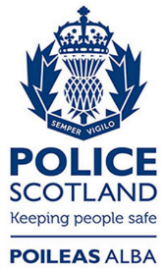 Freedom of Information ResponseOur reference:  FOI 23-1407Responded to:  22 June 2023Ethnic OriginPolice Officer %Police Officer NumberWhite Scottish 79.50%13547All Other White British8.44%1439White Minority2.21%376BME1.62%276Choose not to Disclose6.86%1169Not Recorded1.37%233